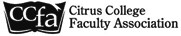                    Representative Council Meeting Date:  Wednesday, 19 September 2018   	 	 	 	  	CI 159 – 2:40 pm  	 	 	 	 	    CCFA Agenda  	 	 	 	 	19 September 2018  	 	 	 	 	         CI 159 Call to Order- Terry Miles 	 	   Minutes, May 16, 2018– Stephanie Yee Officer Reports President’s Report – Terry MilesWelcome back CCFA Car Wash Fundraiser Upcoming CCA Conference  BOT Meetings Membership 	 	 	 	 New membersFuture activitiesVice-President’s Report – Gerhard Peters  Chief Negotiator Report – Dave Brown  Secretary’s Report – Stephanie Yee Treasurer’s Report – Dave Ryba:  Treasurer’s report—Budget adoption for the year Past President’s Report – Justina Rivadeneyra Senate Liaison – John Fincher  Standing Committee Reports Faculty members shall be polled annually to determine their committee preference.  The committee members should reflect the diversity of the CCFA membership.  		1. Contract Committee – Dave Brown 		   2. Grievance Committee – Gerhard Peters 	   3. Political Action Committee – John Fincher 		   4. Benefits Committee (replacing Insurance and Retirement Committees)– Terry Miles 	                  5. Newsletter Committee - Stephanie Yee  	   6. Membership Engagement Committee (replacing Social and Welfare Committees)- Justina RivadeneyraAd Hoc Committee Reports  	                  1. Bylaw Committee (ad hoc) – Terry Miles 	                   2. Media Committee (ad hoc) -Stephanie Yee Old Business:  Chart for BOT meeting attendance New Business:  Bylaws and Standing Rules-Terry MilesApproval of Benefits Committee (Action)Approval of Membership Engagement Committee(Action)Volunteers for Car Wash Fundraiser         Public ForumAdjourn Officers Terry Miles, President Gerhard Peters, Vice President Stephanie Yee, Secretary Dave Ryba, Treasurer Included on Executive Board Dave Brown, Chief Negotiator John Fincher, Senate Liaison Jesus Gutierrez, At-Large RepresentativeSenya Lubisich, At-Large RepresentativePaul Swatzel, At-Large RepresentativeJustina Rivadeneyra, Past PresidentRepresentatives Business/Accounting     (  ) Bruce Grossman Mathematics                  (  ) Steve Odrich Health Sciences             (  ) Noemi Barajas Career/Technical           (  ) Susan Bautista Counseling                    (  ) Rafael Herrera Fine & Performing        (  ) Cherie Brown Arts       Representatives Kinesiology                 (  ) Steve Hartman Language Arts             (  ) Ana McGarry Library Science           (  ) Sarah Bosler Physical Sciences        (  ) Badieh Farahani Social/Behavioral        (   ) Gailynn White Sciences Negotiations Team      (  )  Dave Ryba (  ) Stephanie Yee   Members 